     РЕСПУБЛИКА БЕЛАРУСЬ                    ПАСПОРТ          воинского захоронения                                                            (захоронения жертв войн)                                                                                                           (учетный номер)1. Место и дата захоронения________Гродненская область, Свислочский район,                                                                                                                                          (область, район, город, Порозовский сельский совет, г.п. Порозово_______________________________________________сельсовет, населенный пункт, число, месяц, год)2. Вид захоронения______братская могила________________________________________3. Охранная зона (границы захоронения)____длина – 10 м, ширина 10 м_____________4. Краткое описание захоронения и его состояние___фигура матери с сыном на постамен-те с мемориальной доской и барельефом на захоронении.                                                            Изготовлен из бетона. Установлен в 1960 г.5. Количество захороненных:6. Персональные сведения: прилагается7. Кто осуществляет уход за захоронением_____унитарное сельскохозяйственное предприятие «Совхоз «Порозовский», ГУО «Порозовская средняя школа»______________8. Фотоснимок захоронения                                  9. Карта расположения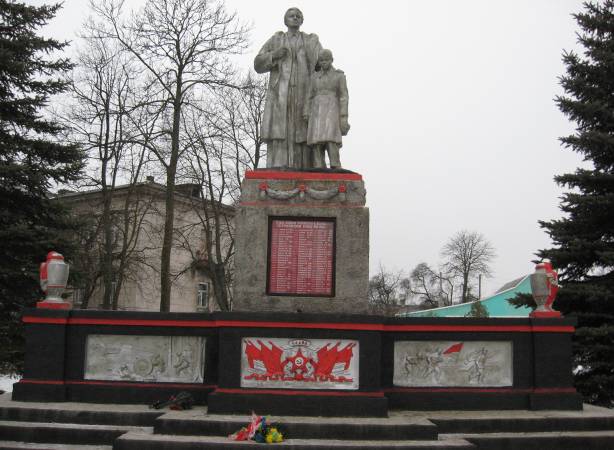 10. Дополнительная информация___является объектом историко-культурного наследия. В декабре 2016 года дозахоронено 2 солдата, обнаруженных в ходе поисковых работ_______11. Подписи уполномоченных представителей:Председатель Свислочского районного исполнительного комитета                                   В.С.ОнищикМ.П.«_10__» __мая___2017 г.Военный комиссар Волковысского,Берестовицкого и Свислочского районовполковник                                                                                  С.В.ИгнатовичМ.П.«_10__» ___мая___2017 г.СПИСКИ ПОГИБШИХКарточка №2525           Область Гродненская             Район  Свислочский             Пункт г.п. ПорозовоВсегоВ том числе по категориямВ том числе по категориямВ том числе по категориямВ том числе по категориямВ том числе по категориямВ том числе по категориямВ том числе по категориямВ том числе по категориямИз нихИз нихПриме-чаниеВсеговоеннослужащихвоеннослужащихучастниковсопротивленияучастниковсопротивлениявоеннопленныхвоеннопленныхжертв войнжертв войнизве-стныхнеиз-вест-ныхПриме-чаниеВсегоизве-стныхнеиз-вест-ныхизве-стныхнеиз-вест-ныхизве-стныхнеиз-вест-ныхизве-стныхнеиз-вест-ныхизве-стныхнеиз-вест-ныхПриме-чание13894325---5-10434№ п/пВоинское званиеФамилияИмяОтчество(если таковое имеется)Дата рожденияДата гибели или смертиМесто первичного захороненияМесто службыМесто рождения и призыва1.мл. л-нтАБНОСОВАлександрПетрович192315.07.1944д. Толочма-ныок 1БелФг.Москва-23, Электрозаводская, 1-6, призван в 1941 годы неизвестным РВК г. Москва2.рядовойАСЛАНОВПахран192515.07.1944д. Брики73 сдАзербайджанская ССР, Шамхорский р-н призван Шамхорским РВК3.сержантБАТАНСтепанФёдорович190615.07.1944д. Демидови-чи137 сдДнепропетровская обл., Солонянский р-н, с. Воловское, призван ЧуйскимРВК4.ст. л-нтБОРИСЕНКОАнтонЗахарович191515.07.1944г.п. Порозо-во170 сдПолтавская обл., Карловский р-н, д. Лисича призван Карловским РВК, 5.рядовойБИРЮКОВАлексей Иванович190015.07.1944д. Демидови-чи624 сп137 сдг.Воронеж, призван в 1942 году Воронежским РВК6.рядовойБЕРДЫЕВУсан192316.07.1944д. Брики73 сдСталинабадская обл., Калининский с/с призван Тюбинским РВК, Таджикская ССР7.рядовойБЗЫКДенисПавлович191315.07.1944г.п. Порозо-во15 сдВолынская обл., Киверцовский р-н, с. Идовичипризван в 1944 году Киверцовским РВК8.рядовойБАГЛЕЕВТимофейАндреевич189815.07.1944д. Михайлы137 сдОрловская обл., Клинцовский р-н, с. Великий Тополь, призван Клинцовским РВК9.ст.сержантБОЛОХОВНиколайЯковлевич191916.07.1944---10.сержантБРЮХОВАлександрФролович191415.07.1944д. Сидорки217 сдЧитинская обл., Тыгдинский р-н, ст. Тыгда, ул. Мухина, 2, призван12.01.1941 года Тыгдинским РВК11.рядовойВАВИЛОВСергейАрхипович1922     06.1941---12.рядовойВЫБОРНЫХВасилийФёдорович192516.07.1944д. Брики73 сдВоронежская обл., Больше-Грибановский р-н,	призван Грибановским РВК13.капитанГАВРИЛОВАлександрАндреевич16.07.1944д. Хрустово717 спг. Кузнецк14.мл. лейт-нтДАНИЛОВГригорийКарпович1908     06.1941-725 сп 113 сдРезвилинский р-н, Богородецкий с/с призван в 1930 году15.лейтенантДИМАНТАлександрВикторович191115.07.1944д. Брики73 сдСталинская обл., г. Константиновка	призван в1942, Константин. ГВК16.мл. сержантДОЛГИЙСергейНиколаевич192515.07.1944д. Гриневичи137 сдОрловская обл., Красногорский р-н, с. Красная Гора	Призван Красногорским РВК, 17.сержантДУДАРЕНКОВасилийАндреевич192116.07.1944перекресток по дороге на д. Лысково15 сдЧерниговская обл., Сосницкий р-н, Загребельский с/с, с. Гутище призван Сосницким РВК18.рядовойДУДИНПётрВладимирович190216.07.1944перекресток по дороге на д. Лысково15 сдСтавропольский край, г. Кизляр, призванКизлярским РВК19.рядовойДАВЛИКАНОВИсхакАльямович-15.07.1944--Пензенская обл., Исманьский р-н, с. Кичило20.рядовойДУРНЕВНиколай Кузьмич192515.07.1944д. Брики73 сдКраснодарский край, Ладожский р-н призван Ладожским РВК21.рядовойЕВТУШЕКГригорийПетрович191616.07.1944д. Брики73 сдРовенская обл., Костопольский р-н	призван Костопольским РВК Украинской ССР22.рядовойЖАВОРОНОКИванФилиппович1908     06.1941---23.мл. л-нтЖИВОВВасилийКонстантинович192513.07.1944д. Лаврино-вичи15 сдТамбовская обл., Знаменский р-н	призван Знаменским РВК24.лейтенантЗАЙЦЕВБорис------25.сержантИБРАГИМОВАлиИбрагимович191216.07.1944д. Брики73 сдДагестанская АССР, Кулинский р-нпризван Кулинским РВК26.рядовой ИВАНОВНиколай Степанович1923     06.1941---27.мл. л-нтИВАНОВФёдорНиколаевич192315.07.1944д. Брики73 сдКурганская обл., Усть-Уйский р-н	призван в 1942 году Усть-Уйским РВК28.рядовойИМАНГУЛОВНиколайКонстантинович1921     06.1941---29.рядовойКАЛАШНИКИванЯковлевич191415.07.1944д. Брики73 сдХарьковская обл., Сталинский р-н	призван Константин.РВК Украинская ССР30.рядовойКОНДРАКОВПётрМихайлович190416.07.1944д. Брики73 сдСтавропольский край, Ачикулакский р-н призван Ачикулакским РВК31.мл. с-нтКОНОНОВАлексейФёдорович192516.07.1944---32.рядовойКОШУБАМихаилТрофимович191715.07.1944д. Коревичи217 сдЧерниговская обл., Сребнянский р-н, д. Корпиловка	призван 21.02.1944 Сребнянский РВК33.лейтенантКУЗНИЧЕНКО---28.06.1941д. Мотоши--34.рядовойКУТИНФёдорКонстантинович-08.07.1944---35.старшинаКАРАВАЕВСтепанМихайлович190215.07.1944---36.ефрейторКУБАНОВКонстантинДмитриевич192315.07.1944д. Демидови-чи137 сдТульская обл., Липицкий р-н,  д. Лихачи	призван 24.02.1942Липицким РВК37.рядовойМАНЖУРАГеоргийДмитриевич1918     06.1941---38.лейтенантМАТЮШАНОВВалентинАлексеевич192416.07.1944д. Сокольни-ки170 сдВологодская обл., Сокольский р-н, д. Медведевопризван Сокольским РВК39.рядовой МИХОНЬКОПётрАлексеевич1916     06.1941---40.лейтенантМИРОНОВВасилий------41.рядовойМОЛОДЧЕНКОАндрейАндреевич192516.07.1944д. Брики73 сдНиколаевская обл., Долинский р-н	призван Красно-октябрьским РВК, Сталинградской обл.42.капитанМАРГУНОВПавелГригорьевич190314.07.1944д. Терехови-чи69 сдКуйбышевская обл., Кинельский р-нпризван Кинельским РВК43.рядовойНЕМЧЕНКОДмитрийТерентьевич190115.07.1944д. Гурка217 сдОрловская обл., Красногорский р-н, с. Еловкапризван 03.10.1943, Красногорским РВК44.сержантНИКИФОРОВНиколайНиколаевич192015.07.1944д. Дешковцы26 асккд РГКЧитинская обл., Чукоинский р-н, с. Хилкатои	призван Черемховским РВК, Иркутской обл.45.рядовойНИЦКОЯковКондратьевич191216.07.1944д. Брики73 сдЧерниговская обл., Михайло-Коцюбинский р-н	мризван Махачкалинским ГВК Дагестанской АССР46.рядовойНИЯЗМЕТОВМатикуб-192316.07.1944д. Брики73 сдХорезмская обл., г. Хива	призван Ургенчским РВК, Узбекская ССР47.партизанНОВИКОВНиколайФомич190217.05.1943д. СошицаТамбовская обл., Кировновский р-н48.партизанкаНЕГАЕВАНина-1916----49.ст. л-нтОСТРОВСКИЙВладимир Константинович191515.07.1944д. Брики73 сдг. Одесса50.ОРИКОНесторГригорьевич-----51.рядовойПАНАСЕНКОАнатолийНиколаевич192616.07.1944д. Брики73 сдОрловская обл., Починковский р-н	призван Почепским РВК52.рядовойПЕСТРОВГурьянИванович-15.07.1944---53.рядовойПИВОВАРОВНиколайЕмельянович191616.07.1944д. Брики73 сдСтавропольский край, Суворовский р-н призван Суворовский РВК54.ст. л-нтПОВОРОЗНЮКИванГаврилович1913     06.1941---55.рядовойПОЛИТАЕВСемёнФёдорович1910     06.1941---56.рядовойПОПОВПётрМихеевич190515.07.1944д. Гриневичи137 сдКировская обл., Опаринский р-н, Шадринский с/с, к/з 'Крестьянка'	призван Опаринским РВК57.гв. майорПРОСЕКОА.Ф.-15.07.1944---58.лейтенантПРОХОРОВСергейГригорьевич192127.06.1941-77 отд. ми. бат. 13 мкДмитриевский с/с, д. Ивеновское59.рядовойРУБАНОВАлександрАнтонович192015.07.1944д. Демидови-чи137 сдГомельская обл., Гомельский р-н, д. Жеребная	призван Гомельским РВК60.рядовойРУСАКНиколайНикитич1910     06.1941---61.рядовойСАСЕЧКОТерентийТимофеевич190223.07.1944---62.рядовойСАУЛЕХАНОВКабылтай192316.07.1944д. Брики73 сдКазахская ССР, Семипалатинская обл., Аягузский р-н	призван Аягузским РВК63.рядовойСАФАРОВОсип192416.07.1944д. Брики73 сдТаджикская ССР, Кулябская обл., Муминабадский р-н, Киндишар. с/с64.рядовойСЕМЁНОВВикторМихайлович190816.07.1944д. Брики73 сдг. Таганрогпризван Октябрьский РВК65.  капитанСЕМЧЕНКОВГригорийМихайлович189616.07.1944д. Брики73 сдг. Москва66.СИМЕНОВМихаил Николаевич-----67.рядовойСИНЕЛЬНИКОВПётрИванович192516.07.1944д. Брики73 сдг. Пенза, ул. Московская, 52призван Пензенским ГВК68.рядовойСИТКОВИванИванович192315.07.1944д. Толочма-ны73 сдАлтайский край, Благовещенский р-н, Ново-Тюменцевский с/с призван Благовещенским РВК69.рядовойСЛЮСАРИванФёдорович28.06.1941---70.лейтенантСОЛОВЬЁВАлексейИванович1914     06.1941---71.политрукСОСОРИНВасилийИванович1908     06.1941д Сокольни-ки164 сп-72.рядовойСТЕПАНОВИванФёдорович191216.07.1944д. Брики73 сдВоронежская обл., г. Новохоперск	призван Намаганским ГВК, Узбекской ССР73.рядовойСУНДУКОВИванГригорьевич191130.07.1944д. Новосады1343 спСмоленская обл., Дзержинский р-н, Кожуковский с/с, д. Боландова	призван в 1943 году Дзержинский РВК74.рядовойСКВЕРНЕВВладимирИванович-15.07.1944д. Брики73 сд-75.ст. с-нтКОРОВИНМихаилГригорьевич192415.07.1944д. Сидорки217 сдОрловская обл., Знаменский р-н, д. Голдаево	призван 15.08.1943 Знаменским РВК76.лейтенантТАДЖИБАЕВАтахон191915.07.1944---77.рядовойТАБОРОВЕЦВладимирНикифорович191217.07.1944д. Брики73 сдРовенская обл., Сарненский р-н	призван Сарненским  РВК78.рядовойТАЛДЫКИНИванИванович190314.07.1944г.п. Порозо-во15 сдОрловская обл., Тельчинский р-н, с. Шумово	призван в 1941 году Тельчинским РВК79.рядовойТАРАЕВПалта192417.07.1944д. Брики73 сдМарийская АССР, Марийский р-н80.сержантТУЗОВСКИЙИванПавлович190715.07.1944д. Демидови-чи137 сдАлтайский край, Тогульский р-н, с. Уксунай	призван Тогульским РВК81.рядовойФАДЕЕВКонстантинПетрович1921     06.1941---82.рядовойЦАРУКВладимирМефодиевич1923     07.1944--16.03.1944 Дубновский РВК, Украинская ССР83.капитанЧЕРЕПАНОВСеменМихайлович191816.07.1944д. Крапивни-ца170 сдСвердловская обл., Зайковский р-н, п.Красногвардейский призван Исовским РВК84.рядовойЧУРЮКИНЯковНикитич189715.07.1944г.п. Порозо-во15 сдКурская обл., Дмитриевский р-н, с. Черневское	призван в 1943 году Дмитриевским РВК85.рядовойШЕЛЕСТПётрМихайлович1913     06.1941---86.рядовойШКУРАТОВНиколайСтепанович190516.07.1944д. Брики73 сдСталинградская обл., Фрунзенский р-нпризван Фрунзенским РВК87.ст. с-нтШУРАГИНГригорийЕгорович192015.07.1944д. Брики73 сдАлтайский край, Кытмановский р-н	призван Кытмановским РВК88.партизанНОВИКОВНиколайФомич190817.04.1943---89.рядовойШНИТМихаилСаввович15.07.1944г.п. Порозо-во15 сдВолынская обл., Олыкский р-н, с. Кадыще	Призван в 1944 году Олыкским РВК90.партизанПОЛТАЕВВасилийФёдорович     04.1944---91.партизанРЕВИНОВААнна1917---92.сержантПЯТЕНКОАлексейАндреевич191915.07.1944д. Хороше-вичи15 сдХарьковская обл., Изюмский р-н, с. Федоровка	призван в 1939 году Изюмским РВК93.капитанСУЛИНМихаилСергеевич192216.07.1944д. Заполичи15 сдПензенская обл., Вадинский р-н	рризван СталинскимРВК94.гв. мл. техник-лейтенантГАНИННиколай Васильевич192415.07.1944д. Толочма-ныок 1БелФГорьковская обл., Ардатовский р-н, с. СтесовоПризван Ардатовским РВК95.гв. лей-тПСАРЕВВладимирЕвгеньевич191915.07.1944д. Толочма-ныок 1БелФКазахская ССР, г. Петропавловск	призван в 1938 году Петропавловск. ГВК96.сержантБАКУМЕНКОАндрейЯковлевич192516.07.1944перекресток по дороге на д. Лысково15 сдЧерниговская обл., Сосницкий р-н, с. Вьюнище	 призван Сосницким РВК97.рядовойНЕКИШАЕВВасилийГригорьевич190315.07.1944д. Хороше-вичи15 сдОрловская обл., Хотынецкий р-н, дер. Б. Нарышкино	призван в 1943 Хотынецким РВК98.рядовойШЕВКУНФедорГригорьевич192513.07.1944д. Гурка217 сдХарьковская обл., Дергачевский р-н, д. Полево	Призван 30.08.1943, Дергачевским РВК99.рядовойБЕЛОВЕгорПетрович1913июнь 1941в районе п. Порозово222 сп. 49 сд.Смоленская обл. Андреевский р-н, Типоновский с/с,д. Старое Камынино, призван 07.06.1941 Андреевским РВК100БабашИосифАнтонович1901расстрелян в 1944 году101БирюковаТаисия (Тася)Ивановна1910расстреляна в 1944 году102БирюковаЛариса (Лора)1934расстреляна в 1944 году103ЖукМихаил (Николай)Никифорович1895расстрелян в 1944 году104ЖукНикифорИванович1900расстрелян в 1944 году